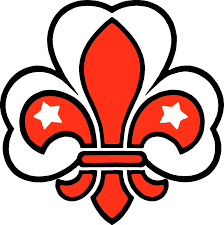 Langholt, den 24 jan. 2023GildeledelsesmødeDen 16. og den 23. januar 2023 hos KirstenCamilla var fraværendeTilbageblik:Fra Grupperådsmødet:  Vi skal have en oktober Gildehal uanset Fellowship år eller ej.Julemøde:  Et godt og hyggeligt arrangementStadsgildets nytårskur:  I år var det 10. gilde der arrangerede. En rigtig god eftermiddag med et godt og spændende indlæg fra Kirkens  Korshær,  flotte varierede sange af Sundbykoret og med fællessang, og endelig lækkert mad fra Orkideen, det kunne 10. gilde godt være bekendt at lægge navn til, og stort set alle fra 10. Gilde var med, i alt var der 65 deltagere.Nytårs Gildehal:  Flot aften, se udsendte referat.Traveturen: Blev aflyst p.g.a. uklarhed om, hvem der skulle arrangere turen.Fremadrettet:Ekstraordinær Gildemestermøde, den 8. februar: Her er det Bjørn der deltager.Gildemestermøde, den 8. marts: Hvor der er kalenderræs for år 2024 på dagsordenen.Gildeting: Den 28. marts, planlægning af Gildetinget. Til grupperne:  under punktet beretning fra grupperne vil der blive spurgt om: fra grupperådsmødet i nov. 2022, hvor store man synes grupperne bør være.Sct. Georgs Gildehal: Her håber vi på en ny optagelse, der er jubilæer og fødselsdag på programmet, en stor aften venter os.Distriktsgildeting: den 10. maj her deltager Gildeledelsen.10. Gildes udflugt den 13. Maj: Denne er under udarbejdelse og som det ser ud nu, vil de overskydende pladser blive ” solgt ” til andre i gilderne efter først til mølle princippet.Vi har pengene til en god dag.Friluftsgildehal: 12. juni, 3. grupper planlægger denne dag.Vi havde telefon møde med Camilla, således hun ved hvad vi har snakket om,  og er enige med os, hun havde  blot et ønske om at der til Gildetinget ikke skulle være spisning, ( hun mente, at meget  var blevet for dyrt ), men da man kan møde lidt senere og selv bestemme om man vil spise eller ej,  bliver det som det plejer.HuskesAt det er suverænt den arrangerende gruppe der bestemmer hvad der skal ske til møderne, man skal tale med Gildemesteren om der er noget på programmet der skal tages hensyn til.”Flakkelkontoen” giver 50 kr. til 10. gildes medlemmer til hjælp i køkkenet ved gildehaller og julemødet, her er det skatmesteren der udbetaler pengene efter antal deltagerer fra 10. gilde. Men, men det er kun så længe vi har penge til det. Men PT går det.I ledelsesreferat af 14 maj, henstiller Gildeledelsen til at vi betaler 150 kr. til hjælpen i køkkenet, således vi kan være os selv bekendt.At gruppe 1 og 2 er hjælpegrupper for hinandenog gruppe 3 og 4 hjælper hinanden efter et vedtaget skrift.Det var hvad vi nåede.Med mange gildehilsenerFra Bjørn, Camilla og Kirsten B.Gildeledelsen